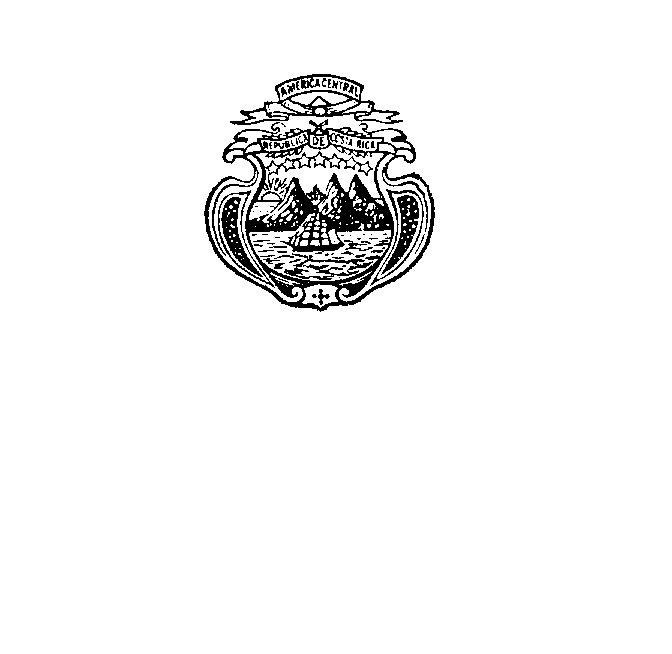 INTERVENCIÓN DE COSTA RICA 38 EXAMEN PERIÓDICO UNIVERSALDinamarcaJueves 6 de mayo del 2021, 09:00-12:30Posición 88 / 1 minuto Gracias Señora Presidenta, Costa Rica saluda y agradece a la distinguida delegación de Dinamarca por la presentación de su Informe. Mi país destaca los avances de Dinamarca desde su última revisión, en particular los compromisos asumidos en materia de ambiente y derechos humanos.Respetuosamente Costa Rica extiende las siguientes recomendaciones:Ratificación de la Convención de contra la Desapariciones Forzadas.Asegurar que las medidas para combatir la discriminación por cuestiones de género, origen étnico, o discapacidad, se promuevan y respeten plenamente. Contar con programas de apoyo dirigidos hacia las personas migrantes y refugiadas, que les permitan una integración digna dentro de la sociedad. Garantizar que las acciones adoptadas por el gobierno en materia de prevención de la intolerancia, el racismo o los delitos de odio, sean basadas en los principios de los derechos humanos, incluidos los derechos relativos a la diversidad cultural y las libertades de culto.    Muchas Gracias